A prévoir pour la rentrée : Un cartable primaire celui-ci doit pouvoir contenir un classeur A 4Un plumier 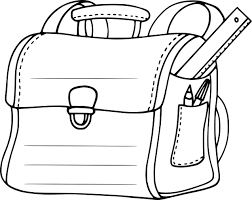 Deux boîtes de mouchoirs Un sac de gymnastique:1 short bleu foncé ou noir1 tee-shirt blanc ou cirquétudesDes sandales de gymnastique blanchesA prévoir à la maison : Un sac de piscine : 1 maillot de bainUn essuie de bain Un bonnet Marquer tous les objets et les vêtements au nom de l'enfant.Prévoir une paire de sandale de gym supplémentaire de la pointure supérieure pour les pieds qui grandissent durant l'année.UN TOUT GRAND MERCI POUR VOTRE COLLABORATION.Alice et Nina